РОССИЙСКАЯ ФЕДЕРАЦИЯ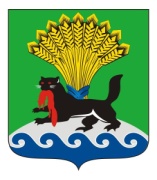 ИРКУТСКАЯ ОБЛАСТЬИРКУТСКОЕ РАЙОННОЕ МУНИЦИПАЛЬНОЕ ОБРАЗОВАНИЕАДМИНИСТРАЦИЯПОСТАНОВЛЕНИЕот «15»  01   2024 г.                                                                                            №  9   В целях ликвидации очага и недопущения распространения на территории Иркутского района особо опасного заболевания бешенства, выявленного по адресам: Иркутская область, Иркутский район, 6-ой км Александровского тракта, участок автодороги, с координатами N 52.374179, Е 104.274028, 5-й км Александровского тракта, СНТ «Зеленое», ул. Лесная, 13, 5-й км Александровского тракта, СНТ «Излучина», ул. Сиреневая, с координатами             N 52.363292, Е 104.274365, в соответствии с Федеральным законом от 06.10.2003 № 131-ФЗ «Об общих принципах организации местного самоуправления в Российской Федерации», Федеральным законом от 21.12.1994 № 68-ФЗ               «О защите населения и территорий от чрезвычайных ситуаций природного и техногенного характера», Указом Губернатора Иркутской области от 5 декабря 2023 года № 403-уг «Об установлении ограничительных мероприятий (карантина) на территории Иркутской области», Указом Губернатора Иркутской области от 29.12.2023 № 435-уг «О внесении изменений в Указ Губернатора Иркутской области от 5 декабря 2023 года № 403-уг «Об установлении ограничительных мероприятий (карантина) на территории Иркутской области», письмом руководителя Службы ветеринарии Иркутской области от 29.12.2023 № 02-77-3766/23, протоколом очередного заседания комиссии по чрезвычайным ситуациям и обеспечения пожарной безопасности администрации Иркутского района (далее – КЧС и ОПБ АИР) от 10.01.2024  № 1, ст. ст. 39, 45, 46, 54 Устава Иркутского районного муниципального образования, администрация Иркутского районного муниципального образованияПОСТАНОВЛЯЕТ:Администрации Иркутского районного муниципального образования (далее – администрация), ее структурным подразделениям и подведомственным администрации учреждениям обеспечить реализацию Указа Губернатора Иркутской области от 5 декабря 2023 года № 403-уг «Об установлении ограничительных мероприятий (карантина) на территории Иркутской области»  (далее – Указ № 403-уг) на территории Иркутского районного образования в пределах полномочий, установленных законодательством. Определить  ответственным  лицом  за реализацию Указа № 403-уг на территории  Иркутского  районного   муниципального   образования   заместителя                                            Мэра района по жизнеобеспечению.3. Опубликовать настоящее постановление в газете «Ангарские огни» и разместить в информационно-телекоммуникационной сети «Интернет» на официальном сайте Иркутского районного муниципального образования – www.irkraion.ru.4. Контроль исполнения настоящего постановления возложить на заместителя Мэра района по жизнеобеспечению.Исполняющий обязанности Мэра района                                                       И.В. ЖукЛИСТ СОГЛАСОВАНИЯк проекту постановления:«О реализации Указа № 403-уг на территории Иркутского районного муниципального образования»ПОДГОТОВИЛ:ВИЗА СОГЛАСОВАНИЯ:О реализации Указа Губернатора Иркутской области от 5 декабря 2023 года             № 403-уг на территории Иркутского районного муниципального образованияВедущий инженер отдела ЧСМКУ «Служба ГО и ЧС ИРМО»«___»_________20_______г.                      _____________                    Е.В. ТатароваДиректор МКУ «Служба ГО и ЧС ИРМО»«___»_________20______г._____________О.В. ФедотовЗаместитель Мэра района по жизнеобеспечению «___»_________20_______г._____________                          Ю.Р. ВитерРуководитель аппарата администрации«___»_________20_______г._____________                М.А. ПетрачковаПредседатель Комитета по управлению муниципальным имуществом и жизнеобеспечения АИРМО«___»_________20_______г._____________                    М.П. ХалтаеваНачальник  правового управления АИРМО«___»_________20_______г._____________                 Д. М. ОстапенкоСПИСОК РАССЫЛКИ:В дело – 1 экз. 				Дума Иркутского района – 1 экз. 	МКУ «Служба ГО и ЧС ИРМО» – 1 экз.Комитет по финансам - 1 экз. Редакция «Ангарские огни» – 1 экз.	 Прокуратура Иркутского района – 1 экз.           Главы муниципальных образований – 21 экз.